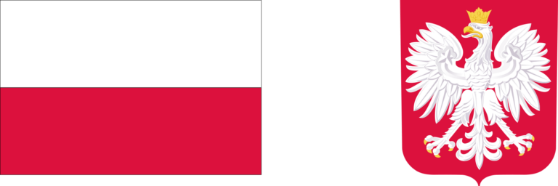 Asystent osobisty osoby z niepełnosprawnością – edycja 2024…………………………..……………………						miejscowość, data……………………..………………………imię i nazwisko uczestnika Programu………………………..……………………adres zamieszkania Oświadczenie uczestnika Programu lub jego opiekuna prawnego Ja niżej podpisany/a .....................................................................................................................(imię i nazwisko)nr PESEL: …………………..…………………………………... zamieszkały/a .....…......................................................................................................................Uprzedzony o odpowiedzialności karnej za składanie fałszywych zeznań, przewidzianej 
w art. 233 § 1, § 1a i § 2 ustawy z dnia 6 czerwca 1997 r. Kodeks karny, oświadczam co następuje (* właściwe zakreślić):1. Zamieszkuję / nie zamieszkuję* na terenie gminy Stężyca;2. Wymagam / nie wymagam* usług asystenta w wykonywaniu codziennych czynności oraz funkcjonowaniu w życiu społecznym;3. Jestem*:- osobą samotnie gospodarującą, która nie ma możliwości korzystania ze wsparcia bliskich- osobą inną niż wskazana wyżej4. - Na mojego asystenta wskazuję*:............................................................................................................................................................................................................................................................................................................ ,(imię, nazwisko, adres zamieszkania, nr telefonu kandydata na asystenta)   - Nie wskazuję asystenta Wskazany przeze mnie asystent osobisty osoby z niepełnosprawnością nie zamieszkuje ze mną faktycznie, nie jest członkiem mojej rodziny, ani moim opiekunem prawnym.Zgodnie z zasadami Programu za członków rodziny uznać należy rodziców i dzieci, rodzeństwo, wnuki, dziadków, teściów, macochę, ojczyma oraz inne osoby pozostające we wspólnym gospodarstwie domowym z uczestnikiem Programu. Oświadczam, że wskazana przeze mnie osoba jest przygotowana do realizacji wobec mnie usług asystencji osobistej. 5. W przypadku zmiany informacji podanych w dokumentach zobowiązuje się poinformować o tym fakcie Ośrodek Pomocy Społecznej w Stężycy ; tel. 81 8663148, najpóźniej kolejnego dnia po dniu zaistnienia zmiany;6. Zostałem/am poinformowany/a, że Program jest finansowany ze środków Funduszu Solidarnościowego;…………………………………………………………………………………………(data i czytelny podpis kandydata lub opiekuna prawnego)PouczenieArt. 233 K.K.§ 1. Kto, składając zeznanie mające służyć za dowód w postępowaniu sądowym lub w innym postępowaniu prowadzonym na podstawie ustawy, zeznaje nieprawdę lub zataja prawdę, podlega karze pozbawienia wolności od 6 miesięcy do lat 8.§ 1a. Jeżeli sprawca czynu określonego w § 1 zeznaje nieprawdę lub zataja prawdę z obawy przed odpowiedzialnością karną grożącą jemu samemu lub jego najbliższym, podlega karze pozbawienia wolności od 3 miesięcy do lat 5.§ 2. Warunkiem odpowiedzialności jest, aby przyjmujący zeznanie, działając w zakresie swoich uprawnień, uprzedził zeznającego o odpowiedzialności karnej za fałszywe zeznanie lub odebrał od niego przyrzeczenie.